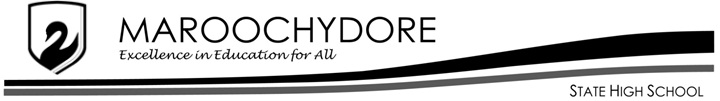 Year:Year:Year:Unit: Subject:Subject:Subject:Assessment: LGLEARNING GOALS and SUCCESS CRITERIALEARNING GOALS and SUCCESS CRITERIALEARNING GOALS and SUCCESS CRITERIALEARNING GOALS and SUCCESS CRITERIALEARNING GOALS and SUCCESS CRITERIAWhere is this in my notebook?15 LessonsSC1  I can define average speed, distance, time, velocity, displacement, vectors. I can define average speed, distance, time, velocity, displacement, vectors. I can define average speed, distance, time, velocity, displacement, vectors. I can define average speed, distance, time, velocity, displacement, vectors. 15 LessonsSC2I can convert between units of distance, time, and speed.I can convert between units of distance, time, and speed.I can convert between units of distance, time, and speed.I can convert between units of distance, time, and speed.15 LessonsSC3I can calculate distance, time or speed using a formula.I can calculate distance, time or speed using a formula.I can calculate distance, time or speed using a formula.I can calculate distance, time or speed using a formula.15 LessonsSC4I can draw and describe the motion of objects in distance versus time graphs.I can draw and describe the motion of objects in distance versus time graphs.I can draw and describe the motion of objects in distance versus time graphs.I can draw and describe the motion of objects in distance versus time graphs.15 LessonsSC5I can explain the difference between displacement and distance.I can explain the difference between displacement and distance.I can explain the difference between displacement and distance.I can explain the difference between displacement and distance.15 LessonsSC6I can correctly interpret vector diagrams on displacement (distance v direction) graphs.I can correctly interpret vector diagrams on displacement (distance v direction) graphs.I can correctly interpret vector diagrams on displacement (distance v direction) graphs.I can correctly interpret vector diagrams on displacement (distance v direction) graphs.15 LessonsSC7I can calculate velocity using a formula and transpose a formula to calculate displacement and/or time.I can calculate velocity using a formula and transpose a formula to calculate displacement and/or time.I can calculate velocity using a formula and transpose a formula to calculate displacement and/or time.I can calculate velocity using a formula and transpose a formula to calculate displacement and/or time.15 LessonsLG1I understand how to use correct scientific terms to describe and calculate the simple motion of objects.I understand how to use correct scientific terms to describe and calculate the simple motion of objects.I understand how to use correct scientific terms to describe and calculate the simple motion of objects.I understand how to use correct scientific terms to describe and calculate the simple motion of objects.22 LessonsSC8I can define and describe the acceleration of an object using the terms speed/*velocity and time.I can define and describe the acceleration of an object using the terms speed/*velocity and time.I can define and describe the acceleration of an object using the terms speed/*velocity and time.I can define and describe the acceleration of an object using the terms speed/*velocity and time.22 LessonsSC9I can calculate acceleration, initial speed/velocity, final speed/velocity, time and distance using a formula using gathered data.I can calculate acceleration, initial speed/velocity, final speed/velocity, time and distance using a formula using gathered data.I can calculate acceleration, initial speed/velocity, final speed/velocity, time and distance using a formula using gathered data.I can calculate acceleration, initial speed/velocity, final speed/velocity, time and distance using a formula using gathered data.22 LessonsSC10I can draw and describe the motion of an object in speed v time graphs. I can draw and describe the motion of an object in speed v time graphs. I can draw and describe the motion of an object in speed v time graphs. I can draw and describe the motion of an object in speed v time graphs. 22 LessonsLG2I understand how to use correct scientific terms to describe and calculate the acceleration of objects.I understand how to use correct scientific terms to describe and calculate the acceleration of objects.I understand how to use correct scientific terms to describe and calculate the acceleration of objects.I understand how to use correct scientific terms to describe and calculate the acceleration of objects.31 LessonSC11I can explain Newton’s first law of motion.I can explain Newton’s first law of motion.I can explain Newton’s first law of motion.I can explain Newton’s first law of motion.31 LessonSC12I can apply arrows to represent applied forces in diagrams of real life situations.I can apply arrows to represent applied forces in diagrams of real life situations.I can apply arrows to represent applied forces in diagrams of real life situations.I can apply arrows to represent applied forces in diagrams of real life situations.31 LessonSC13I can explain Newton’s 1st law and represent the law in a diagram to explain the motion of objects.I can explain Newton’s 1st law and represent the law in a diagram to explain the motion of objects.I can explain Newton’s 1st law and represent the law in a diagram to explain the motion of objects.I can explain Newton’s 1st law and represent the law in a diagram to explain the motion of objects.31 LessonLG3I understand the concept of INERTIA to predict the motion of objects (Newtons 1st law).I understand the concept of INERTIA to predict the motion of objects (Newtons 1st law).I understand the concept of INERTIA to predict the motion of objects (Newtons 1st law).I understand the concept of INERTIA to predict the motion of objects (Newtons 1st law).42 LessonsSC14I can state Newton’s 2nd law of motion.I can state Newton’s 2nd law of motion.I can state Newton’s 2nd law of motion.I can state Newton’s 2nd law of motion.42 LessonsSC15I can draw arrows to represent forces of balanced and unbalanced forces in diagrams.I can draw arrows to represent forces of balanced and unbalanced forces in diagrams.I can draw arrows to represent forces of balanced and unbalanced forces in diagrams.I can draw arrows to represent forces of balanced and unbalanced forces in diagrams.42 LessonsSC16I can calculate the force applied to objects using Newton’s 2nd law.I can calculate the force applied to objects using Newton’s 2nd law.I can calculate the force applied to objects using Newton’s 2nd law.I can calculate the force applied to objects using Newton’s 2nd law.42 LessonsSC17I can apply a formula to calculate mass or acceleration.I can apply a formula to calculate mass or acceleration.I can apply a formula to calculate mass or acceleration.I can apply a formula to calculate mass or acceleration.42 LessonsSC18I can apply multi step calculations involving speed/velocity, distance, time, force and accelerationI can apply multi step calculations involving speed/velocity, distance, time, force and accelerationI can apply multi step calculations involving speed/velocity, distance, time, force and accelerationI can apply multi step calculations involving speed/velocity, distance, time, force and acceleration42 LessonsLG4I understand the concept of applied balanced and unbalanced forces to predict the acceleration of objects (Newtons 2nd law)I understand the concept of applied balanced and unbalanced forces to predict the acceleration of objects (Newtons 2nd law)I understand the concept of applied balanced and unbalanced forces to predict the acceleration of objects (Newtons 2nd law)I understand the concept of applied balanced and unbalanced forces to predict the acceleration of objects (Newtons 2nd law)51 LessonSC19I can explain Newtons 3rd law of motion.I can explain Newtons 3rd law of motion.I can explain Newtons 3rd law of motion.I can explain Newtons 3rd law of motion.51 LessonSC20I can draw diagrams using arrows to represent action and reaction forces.I can draw diagrams using arrows to represent action and reaction forces.I can draw diagrams using arrows to represent action and reaction forces.I can draw diagrams using arrows to represent action and reaction forces.51 LessonSC21I can explain action and reaction forces to explain the motion of objects in real-life scenarios.I can explain action and reaction forces to explain the motion of objects in real-life scenarios.I can explain action and reaction forces to explain the motion of objects in real-life scenarios.I can explain action and reaction forces to explain the motion of objects in real-life scenarios.51 LessonLG5I understand the concept of action and reaction to explain real-life effect of applyingforce (Newtons 3rd law).I understand the concept of action and reaction to explain real-life effect of applyingforce (Newtons 3rd law).I understand the concept of action and reaction to explain real-life effect of applyingforce (Newtons 3rd law).I understand the concept of action and reaction to explain real-life effect of applyingforce (Newtons 3rd law).61 LessonSC22I can define Kinetic energy (KE).I can define Kinetic energy (KE).I can define Kinetic energy (KE).I can define Kinetic energy (KE).61 LessonSC23I can calculate the Kinetic energy, mass or speed/velocity using a formula.I can calculate the Kinetic energy, mass or speed/velocity using a formula.I can calculate the Kinetic energy, mass or speed/velocity using a formula.I can calculate the Kinetic energy, mass or speed/velocity using a formula.61 LessonSC24I can apply a formula triangle to calculate mass or speed/velocity given  the kinetic energy of an object.I can apply a formula triangle to calculate mass or speed/velocity given  the kinetic energy of an object.I can apply a formula triangle to calculate mass or speed/velocity given  the kinetic energy of an object.I can apply a formula triangle to calculate mass or speed/velocity given  the kinetic energy of an object.61 LessonLG6I understand the concept of Kinetic energy to describe and explain the motion of objects.I understand the concept of Kinetic energy to describe and explain the motion of objects.I understand the concept of Kinetic energy to describe and explain the motion of objects.I understand the concept of Kinetic energy to describe and explain the motion of objects.72 LessonsSC25I can define Gravitational Potential Energy (GPE).I can define Gravitational Potential Energy (GPE).I can define Gravitational Potential Energy (GPE).I can define Gravitational Potential Energy (GPE).72 LessonsSC26I can calculate GPE given mass, acceleration due to gravity, and height using a formula.I can calculate GPE given mass, acceleration due to gravity, and height using a formula.I can calculate GPE given mass, acceleration due to gravity, and height using a formula.I can calculate GPE given mass, acceleration due to gravity, and height using a formula.72 LessonsSC27I can explain that the law of conservation of energy explains that total energy is maintained in energy transfer and transformation and explain this in terms of energy efficiency.I can explain that the law of conservation of energy explains that total energy is maintained in energy transfer and transformation and explain this in terms of energy efficiency.I can explain that the law of conservation of energy explains that total energy is maintained in energy transfer and transformation and explain this in terms of energy efficiency.I can explain that the law of conservation of energy explains that total energy is maintained in energy transfer and transformation and explain this in terms of energy efficiency.72 LessonsSC28I can apply the law of conservation of energy to describe the energy changes of falling objects (GPE and KE conversions) and use formulas to calculate energy or speeds of falling objects at various heights.I can apply the law of conservation of energy to describe the energy changes of falling objects (GPE and KE conversions) and use formulas to calculate energy or speeds of falling objects at various heights.I can apply the law of conservation of energy to describe the energy changes of falling objects (GPE and KE conversions) and use formulas to calculate energy or speeds of falling objects at various heights.I can apply the law of conservation of energy to describe the energy changes of falling objects (GPE and KE conversions) and use formulas to calculate energy or speeds of falling objects at various heights.72 LessonsLG7I understand the concept of Gravitational Potential Energy AND energy transformations to describe and predict the motion of objects.I understand the concept of Gravitational Potential Energy AND energy transformations to describe and predict the motion of objects.I understand the concept of Gravitational Potential Energy AND energy transformations to describe and predict the motion of objects.I understand the concept of Gravitational Potential Energy AND energy transformations to describe and predict the motion of objects.